PROIECT EDUCAȚIONALE vremea colindelor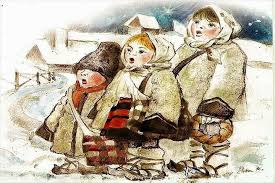 Argument:	
           Pentru noi toţi, iarna nu este numai anotimpul zăpezii şi al frigului, ci şi acela al bucuriilor prilejuite de atâtea datini şi obiceiuri legate de sarbătorirea Naşterii Domnului. Este o perioadă în care primim şi dăruim multă iubire şi căldură sufletească. Acest lucru se remarcă şi în entuziasmul cu care se fac pregătirile pentru această sărbătoare.           Astfel şcoala dedică în fiecare an, acestei sărbători, un program artistic.Spectacolul de astăzi face parte din seria activităților desfășurate în cadrul proiectului ERASMUS +, SUPERBIBLIOTECA, în care ne dorim să scoatem în evidență latura artistică a elevilor noștri.Durata proiectului:  20 decembrie 2022Grup  ţintă: elevii scolii , părinți, profesoriResurse umane: elevi, cadre didactice, părinţi.Scopul proiectului :	Săbătorirea Naşterii Domnului prin cântec, dans şi voie bună.Obiectivele proiectului:	1. Să execute corect mişcările dansurilor ;              2. Să recite versuri închinate lui Moş Crăciun;              3. Să intoneze colinde dedicate sărbătorii Crăciunului;         Locul de desfăşurare:	Sala festivă         Metode  de evaluare:                  - poezii şi colinde de Crăciun ;           - muzică și mișcare prin cântec, dans și voie bună ;           - activitate dedicată elevilor şi părinţilor.PROGRAM SERBARENada Luchin (prezentator):    E vremea colindelor, vremea bucuriei, când minunea naşterii Mântuitorului cuprinde sufletele şi le înobilează. Fie ca magia sărbătorilor de iarnă să vă aducă fericire, sănătate şi bunăstare în căminul dumneavoastră.Lorena Bărbulescu (prezentator):În aşteptarea lui Moş Crăciun, elevii şcolii noastre au pregătit momente speciale, din dragoste pentru datinile românilor, în prag de sărbatoare, pentru Moşul bun, care este alături de noi, ca întotdeauna, pentru parinţii noştri, care ne asigură liniştea şi afecţiunea de care avem nevoie.Spectacolul de astăzi face parte din seria activităților desfășurate în cadrul proiectului ERASMUS +, SUPERBIBLIOTECA, în care ne dorim să scoatem în evidență latura artistică a elevilor noștri. Toate aceste momente se vor regăsi și în biblioteca on-line, prezentă pe site-ul școlii. Nada Luchin:Să-i privim, să-i ascultăm cu inimile deschise, cu înţelegere şi dragoste pentru că, atât cât au putut, s-au străduit să vă aducă astazi, pe scenă, o frântură din folclorul, datinile şi obiceiurile cu care ne mândrim de sute de ani şi vor duce mai departe tradiţia neamului românesc.Lorena Bărbulescu:Pentru început, cei mai curajoși elevi din școala noastră, conduși de dl. profesor, Prisecian Eugen, ne vor ajuta să facem un salt în atmosfera magică  de sărbătoare, printr-un program sportiv pregătit cu multă atenție și implicare.1.Program sportivNada Luchin:Bobocii şcolii noastre, cu care ne mândrim, cu sprijinul şi dăruirea dnei învăţătoare, Natalia Borlovan, au reuşit să pătrundă în lumea minunată a colindelor. Să-i încurajăm , pentru că sunt prima data pe scena noastră.2.Colinde – clasa pregătitoare ALorena Bărbulescu:Colegii noștri mai mici din clasa a II-a B, conduși de doamna învățătoare Carmen Roman, ne invite să călătorim într-o lume magică  și să aflăm legenda bradului.3. Legenda bradului – a II-a BNada Luchin:Apoi ne vor aduce spiritul sărbătorilor cu un program de colinde în limba engleză, îndrumați de doamna profesoară Panica Lavinia.4. Colinde în limba engleză. – a II-a BLorena Bărbulescu:Graiul bănățen este cel mai dulce, pentru că este al nostru, cel de acasă, de aceea colega noastră, Wind Vanesa,coordonată de doamna prof. Popa Mariana,  ne va aduce o frântură a acestui tărâm prin poezia : MOȘ CRĂCIUN ÎN MIEZ DE VARĂ.5. Poezie în grai bănățeanLorena Bărbulescu:Iată-mă singură în fața dumneavoastră, pentru că Nada Luchin are ceva special pentru dvs., un cântec popular care vă va impresiona și va aduce folclorul mai aproape de noi toți.6. Cântec popularLorena Bărbulescu:Elevii clasei a III-a A, conduși de doamna învățătoare, Ban Monica, ne invită în lumea lui Ion Luca Caragiale, cu o scurtă scenetă a operei literare D-l Goe…și ar fi bucuroşi să ne împărtăşească  din farmecul poveştilor, care ne-au încântat tuturor copilaria. 7. Dl Goe…- scenetă – a III-a ANada Luchin Magia sărbătorilor continuă să ne intre în suflete și prin interpretarea la saxofon a colindului TREI PĂSTORI SE ÎNTÂLNIRĂ de către Emil Popovici din clasa a VIII-a B.8. Colind -instrumentalLorena Bărbulescu:POMUL DE CRĂCIUN, de George Topîrceanu, o scurtă călătorie în universul poeziei propusă de AMALIA ZABARA, din clasa a VI-a B, ne va umple inimile de frumos și sensibilitate.9. POMUL DE CRĂCIUN, de George Topîrceanu - AMALIA ZABARANada Luchin:Și nu ne oprim aici, aducem gingășia și candoarea în fața dvs. printr-un moment special de balet al colegei noastre GYUGE ADRIANA, din clasa a VI-a B. Să ne lăsăm purtați de pașii dansului și ai visării:10. Balet -Gyuge AdrianaLorena Bărbulescu:Continuăm cu versurile poeziei DE CINE NE ESTE FRICĂ? care au fost inspirate din cântecul PSEUDOFABULA, copmpus și interpretat de celebra formație PHOENIX și reprezintă un îndemn la lectură, la a căuta cunoștințe și înțelepciune în cărți. Elevii clasei a III-a revin pe scena noastră pentru a ne încânta.11. DE CINE NE ESTE FRICĂ? – a III-a ANada Luchin :Clasa a VI-a A ne aduce un moment de dans modern și, ca să nu simțiți oboseala, vă invităm să le urmați exemplul , să vă ridicați și să dansați cu noi.12. Dans modern – clasa a VI-a ALorena Bărbulescu:Cu o sensibilitate deosebită, cu sufletele pline de emoții, colegele noastredin clasa a VIII-a B și a V-a B au pregătit un moment de bucurie sufletească, de liniște și speranță, și ne invite la o călătorie pe alte meleaguri prin intermediul colindelor în limba germană și engleză sub îndrumarea doamnelor profesoare Talpeș Karin și Moroz Margarete.Nada Luchin : Să le primim aşa cum se cuvine!13. Colinde- germane+englezăLorena Bărbulescu:Pe drumul lung şi-nzăpazit, /Se-aduna cete,cete,/De ani şi ani neîncetat, /Colindători,baieţi şi fete.Nada Luchin:Ei merg la casele creştine/Cântând cu glas duios/În seara sfântă de Craciun/Colinde lui Cristos!Corul de elevi al școlii condus de doamna profesoară Haidău Denisa. 14. COR – ColindeNada Luchin :Și ca să încheiem într-o atmosferă plină de amuzament, elevii clasei a VI-a B, vă colindă cu PLUGUȘORUL SATIRIC, coordonat de prof. Bucur Alina.15. PLUGUȘORUL SATIRIC.Nada Luchin:Felicitări tuturor copiilor care au fost astăzi alături de noi, cadrelor didactice, dlui director, lui Moş Crăciun și mai ales părinților, bunicilor, fraților și surorilor și celor care ne-au urmărit. Lorena Bărbulescu:Vă dorim o vacanţă plăcută, sărbători fericite şi un An Nou plin de bucurii!Director,                                                                                     Organizator,Prof.Prisecian Nicolae Eugen                                             Prof. Bucur AlinaColaboratori:                     Învățătorii și diriginții claselor I-VIII,Scoala Gimnazială Nr. 12, Timișoara